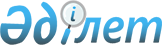 Жергілікті ауқымдағы техногендік сипаттағы төтенше жағдайды жариялау туралыЖамбыл облысы Тараз қаласы әкімінің 2023 жылғы 27 маусымдағы № 5 шешімі
      "Қазақстан Республикасындағы жергілікті мемлекеттік басқару және өзін-өзі басқару туралы" Қазақстан Республикасының Заңының 37-бабының 3 тармағына, "Азаматтық қорғау туралы" Қазақстан Заңының 4-бабының 3-тармағы 2) тармақшасына және 48-бабына, "Табиғи және техногендік сипаттағы төтенше жағдайлардың сыныптамасын белгілеу туралы" Қазақстан Республикасы Төтенше жағдайлар министрі міндетін атқарушысының 2023 жылғы 10 мамырдағы №240 (Нормативтік құқықтық актілерді мемлекеттік тіркеу тізілімінде №32469 болып тіркелген) бұйрығына сәйкес, Тараз қаласының төтенше жағдайлардың алдын алу және жою жөніндегі комиссияның 2023 жылғы 26 маусымындағы №4 хаттамасының негізінде, Тараз қаласы, Абай даңғылы, №170 көппәтерлі тұрғын үйде өрт шығуына байланысты тұрғындардың тыныс-тіршілігін қамтамасыз ету мақсатында, ШЕШТІМ:
      1. Тараз қаласының аумағында жергілікті ауқымдағы техногендік сипаттағы төтенше жағдай жариялансын.
      2. Төтенше жағдайды жою басшысы болып Тараз қаласы әкімінің орынбасары Н.Қалдыбаев тағайындалсын және осы шешімнен туындайтын іс-шараларды жүргізу тапсырылсын.
      3. Осы шешімнің орындалуын бақылау Тараз қаласы әкімінің орынбасары Н.Қалдыбаевқа жүктелсін.
      4. Осы шешім оның алғашқы ресми жарияланған күнінен бастап қолданысқа енгізіледі.
					© 2012. Қазақстан Республикасы Әділет министрлігінің «Қазақстан Республикасының Заңнама және құқықтық ақпарат институты» ШЖҚ РМК
				
      Қала әкімі 

Б. Орынбеков
